В соответствии со статьей 179.4 Бюджетного кодекса Российской Федерации, Федеральным законом от 6 октября 2003 года № 131-ФЗ «Об общих принципах организации местного самоуправления в Российской Федерации», руководствуясь статьей 26 Устава муниципального образования «Муниципальный округ Можгинский район Удмуртской Республики,                                                  СОВЕТ ДЕПУТАТОВ  РЕШИЛ:          1. Внести в Порядок формирования и использования бюджетных ассигнований дорожного фонда муниципального образования «Муниципальный округ Можгинский район Удмуртской Республики», утвержденный решением Совета депутатов  муниципального образования «Муниципальный округ Можгинский район Удмуртской Республики от 15 ноября 2021 года               № 3.17 «О дорожном фонде муниципального образования  «Муниципальный округ Можгинский район Удмуртской Республики» следующие изменения:             в части 2 Порядка пункт 4 дополнить подпунктом 10 следующего содержания: «10) средства местного бюджета, выделенные на софинансирование расходных обязательств, возникающих при решении вопросов местного значения с участием самообложения граждан и реализации инициативных проектов, направленных на ремонт и содержание автомобильных дорог общего пользования местного значения и искусственных сооружений на них, а также ремонта дворовых территорий многоквартирных домов, проездов к дворовым территориям многоквартирных домов населенных пунктов муниципального образования «Муниципальный округ Можгинский район Удмуртской Республики.2. Опубликовать настоящее решение в информационно – телекоммуникационной сети «Интернет», на официальном сайте муниципального образования «Муниципальный округ Можгинский район Удмуртской Республики» и в Собрании муниципальных правовых актов муниципального образования «Муниципальный округ Можгинский район Удмуртской Республики».Председатель Совета депутатов муниципального образования      		                             «Муниципальный округ Можгинский районУдмуртской Республики»                                                                                    Г.П. Королькова Глава муниципального образования «Муниципальный округ Можгинский районУдмуртской Республики»                                                                                    А.Г. Васильев         г. Можга«___» апреля 2024 года         № ____ПОЯСНИТЕЛЬНАЯ ЗАПИСКАк проекту решения О внесении изменений в Порядок формирования и  использования бюджетных ассигнований дорожного фонда муниципального образования «Муниципальный округ Можгинский район Удмуртской Республики» утвержденный решением Совета депутатов  муниципального образования «Муниципальный округ Можгинский район Удмуртской Республики от 15 ноября 2021 года № 3.17                 В Совет депутатов муниципального образования «Муниципальный округ Можгинский район Удмуртской Республики» представлен  проект Решения о внесении изменений в Порядок формирования и  использования бюджетных ассигнований дорожного фонда муниципального образования «Муниципальный округ Можгинский район Удмуртской Республики  от 15.11.2021 года № 3.17.             Предлагаем дополнить перечень источников формирования муниципального дорожного фонда, а именно средства местного бюджета, которые в соответствии с утвержденными муниципальными правовыми актами по решению Администрации района направляются на обеспечение установленного уровня софинансирования  расходных обязательств, возникающих при решении вопросов местного значения с участием самообложения граждан и на реализацию проектов инициативного бюджетирования  направленных на ремонт и содержание автомобильных дорог уличной дорожной сети в населенных пунктах Можгинского района.                  Данные изменения позволят увеличить объем дорожного фонда и  использование его               с учетом мнения жителей муниципального образования на ремонт автомобильных дорог общего пользования местного значения и искусственных сооружений на них, ремонт дворовых территорий многоквартирных домов, проездов к дворовым территориям многоквартирных домов населенных пунктов Можгинского района.Сравнение редакций в связи с вносимыми изменениями:   Начальник Управления финансов Можгинского района                                 С.К.ЗаглядинаСОВЕТ  ДЕПУТАТОВМУНИЦИПАЛЬНОГО ОБРАЗОВАНИЯ«МУНИЦИПАЛЬНЫЙ ОКРУГ МОЖГИНСКИЙ РАЙОН УДМУРТСКОЙ РЕСПУБЛИКИ»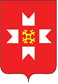 «УДМУРТ ЭЛЬКУНЫСЬ МОЖГА  ЁРОС МУНИЦИПАЛ ОКРУГ» МУНИЦИПАЛ КЫЛДЫТЭТЫСЬДЕПУТАТЪЕСЛЭН КЕНЕШСЫ      О внесении изменений в Порядок формирования и использования бюджетных ассигнований дорожного фонда муниципального образования «Муниципальный округ Можгинский район Удмуртской Республики,  утвержденный решением Совета депутатов  муниципального образования «Муниципальный округ Можгинский район Удмуртской Республики от 15 ноября 2021 года № 3.17      О внесении изменений в Порядок формирования и использования бюджетных ассигнований дорожного фонда муниципального образования «Муниципальный округ Можгинский район Удмуртской Республики,  утвержденный решением Совета депутатов  муниципального образования «Муниципальный округ Можгинский район Удмуртской Республики от 15 ноября 2021 года № 3.17      О внесении изменений в Порядок формирования и использования бюджетных ассигнований дорожного фонда муниципального образования «Муниципальный округ Можгинский район Удмуртской Республики,  утвержденный решением Совета депутатов  муниципального образования «Муниципальный округ Можгинский район Удмуртской Республики от 15 ноября 2021 года № 3.17Проект вносит:Проект вносит:Проект вносит:Глава муниципального образованияМуниципальный округ «Можгинский районУдмуртской Республики»А.Г. Васильев Согласовано:Согласовано:Согласовано:Председатель Совета депутатовмуниципального образования      		                             «Муниципальный округ Можгинский районУдмуртской Республики»      Г.П. КорольковаНачальник Управления финансов Можгинского районаС.К. Заглядина Начальник отдела организационной и правовой работы – юрисконсульт                                            Е.С.Максимова Действующая редакцияПредлагаемая редакцияЧасть 2:подпункт 10-        «10) средства местного бюджета, выделенные на софинансирование расходных обязательств, возникающих при решении вопросов местного значения с участием самообложения граждан и реализации инициативных проектов, направленных на ремонт и содержание автомобильных дорог общего пользования местного значения и искусственных сооружений на них, а также ремонта дворовых территорий многоквартирных домов, проездов к дворовым территориям многоквартирных домов населенных пунктов муниципального образования «Муниципальный округ Можгинский район Удмуртской Республики.